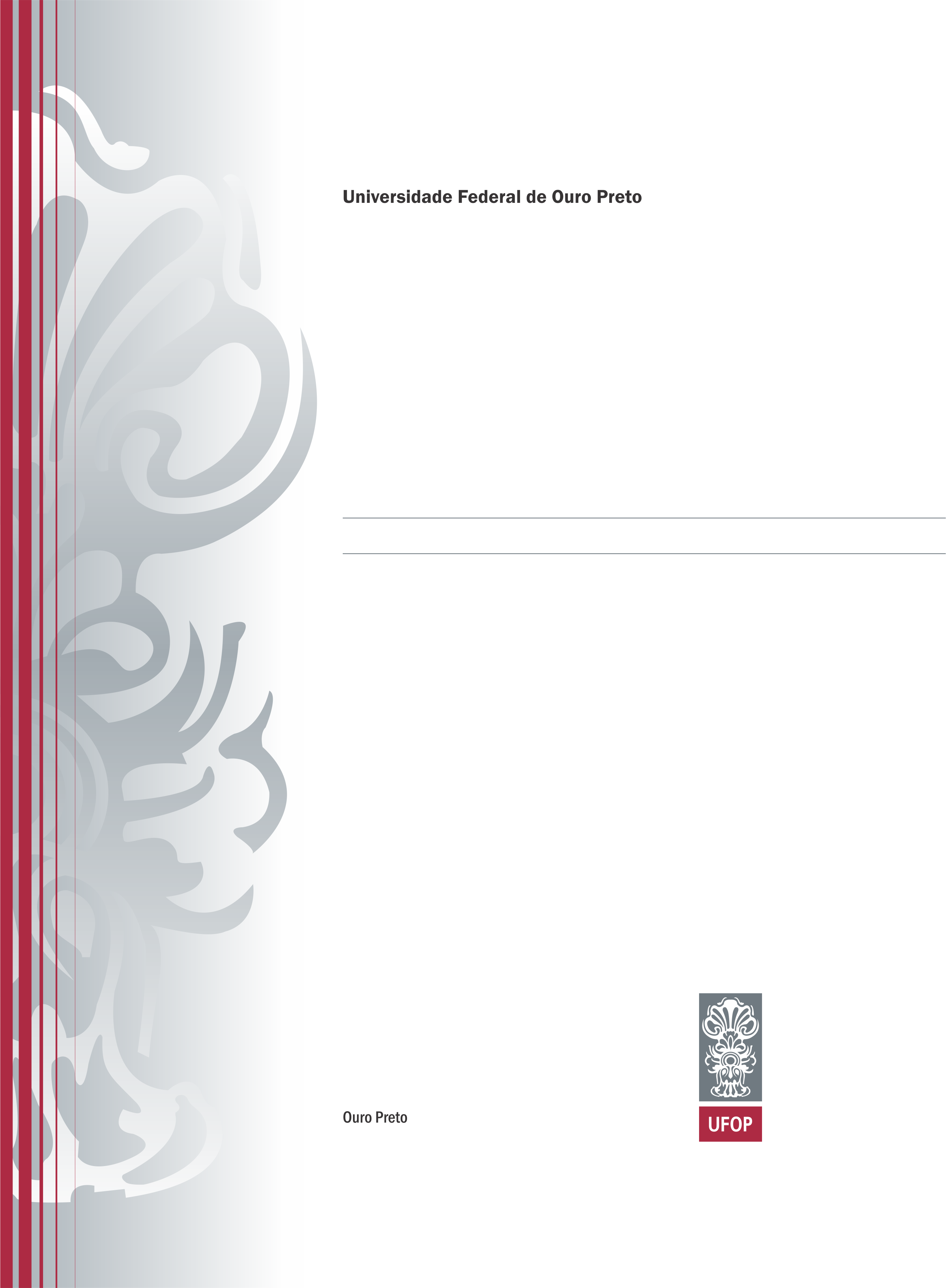 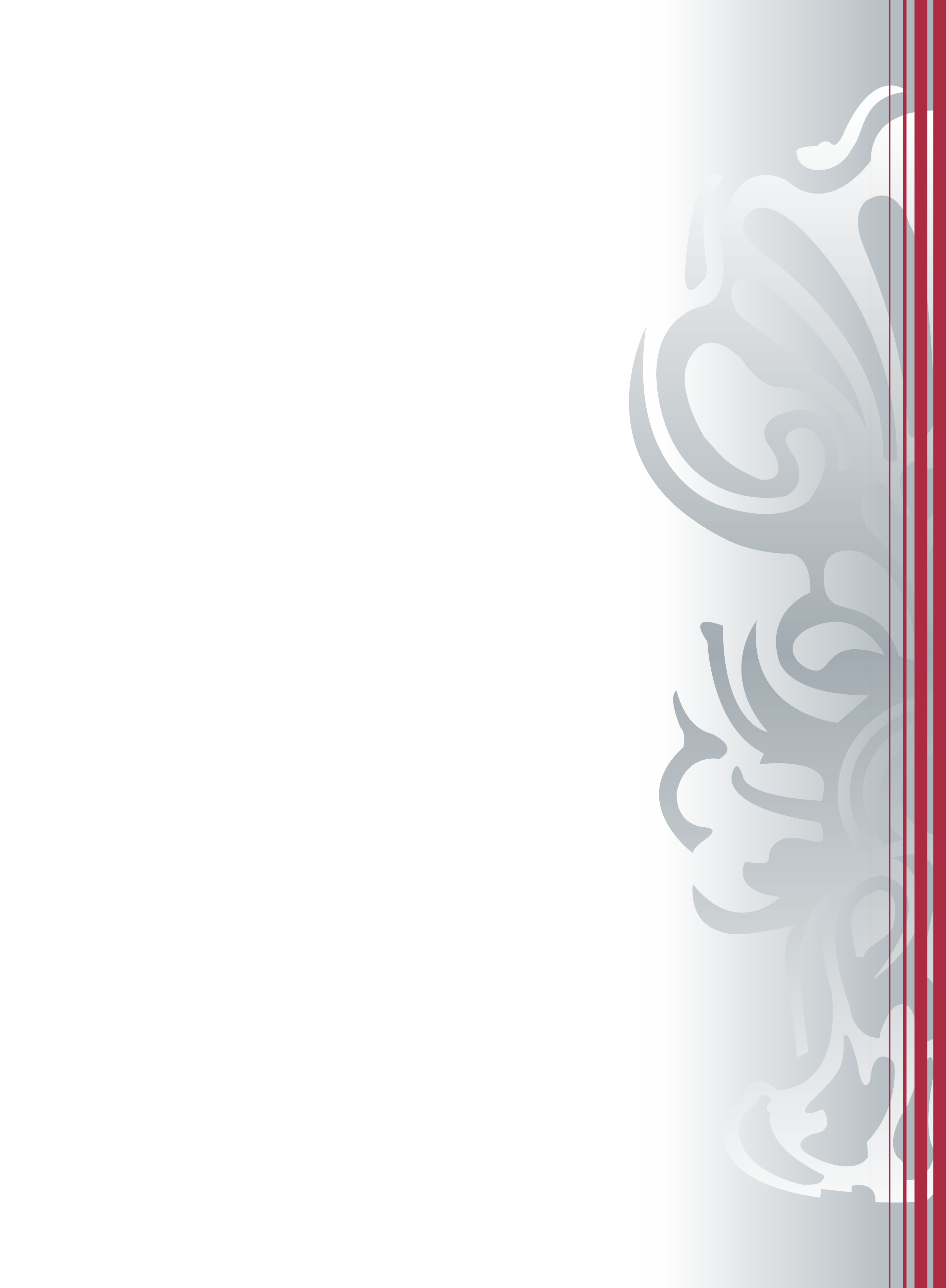 2019Núcleo de Pesquisa em (...)Programa de Pós-Graduação em (...)PPG...Nome do(a) Autor(a)